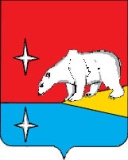 АДМИНИСТРАЦИЯГОРОДСКОГО ОКРУГА ЭГВЕКИНОТПОСТАНОВЛЕНИЕОб утверждении Порядка предоставления субсидии из бюджета городского округа Эгвекинот Муниципальному унитарному предприятию жилищно-коммунального хозяйства «Иультинское» на содержание пожарных  автомобилей, помещений для стоянки пожарных автомобилей в селах Амгуэма, Конергино, Рыркайпий Во исполнение Федеральных законов от 6 октября 2003 г. № 131-ФЗ «Об общих принципах организации местного самоуправления в Российской Федерации», от 21 декабря 1994 г. «О пожарной безопасности», руководствуясь Постановлением Правительства Российской Федерации от 18 сентября 2020 г. № 1492 «Об общих требованиях к нормативным правовым актам, муниципальным правовым актам, регулирующим предоставление субсидий, в том числе грантов в форме субсидий, юридическим лицам, индивидуальным предпринимателям, а также физическим лицам - производителям товаров, работ, услуг, и о признании утратившими силу некоторых актов Правительства Российской Федерации и отдельных положений некоторых актов Правительства Российской Федерации», Администрация городского округа ЭгвекинотПОСТАНОВЛЯЕТ:1. Утвердить прилагаемый Порядок предоставления субсидии из бюджета городского округа Эгвекинот Муниципальному унитарному предприятию жилищно-коммунального хозяйства «Иультинское» на содержание пожарных  автомобилей, помещений для стоянки пожарных автомобилей в селах Амгуэма, Конергино, Рыркайпий.2. Определить Администрацию городского округа Эгвекинот  уполномоченным органом по предоставлению субсидии из бюджета городского округа Эгвекинот Муниципальному унитарному предприятию жилищно-коммунального хозяйства «Иультинское» на содержание пожарных  автомобилей, помещений для стоянки пожарных автомобилей в селах Амгуэма, Конергино, Рыркайпий.	3. Признать утратившим силу Постановление Администрации городского округа Эгвекинот от 17 июля 2020 г. № 275-па «Об утверждении Порядка предоставления субсидии из бюджета городского округа Эгвекинот Муниципальному унитарному предприятию жилищно-коммунального хозяйства «Иультинское» на содержание пожарных  автомобилей, помещений для стоянки пожарных автомобилей в селах Амгуэма, Конергино, Рыркайпий».4. Настоящее постановление обнародовать в местах, определенных Уставом городского округа Эгвекинот, и разместить на официальном сайте Администрации городского округа Эгвекинот в информационно-телекоммуникационной сети «Интернет».5. Настоящее постановление вступает в силу со дня обнародования и распространяет свое действие на правоотношения возникшие с 1 января 2021 г. 6. Контроль за исполнением настоящего постановления возложить на Управление промышленной политики Администрации городского округа Эгвекинот (Абакаров А.М.).Глава Администрации                                                                                           Р.В. КоркишкоУТВЕРЖДЕНпостановлением Администрациигородского округа Эгвекинотот 29 января 2021 г.  № 30-паПОРЯДОКпредоставления субсидии из бюджета городского округа Эгвекинот Муниципальному унитарному предприятию жилищно-коммунального хозяйства «Иультинское» на содержание пожарных  автомобилей, помещений для стоянки пожарных автомобилей в селах Амгуэма, Конергино, Рыркайпий 1. Общие положения1.1. Порядок предоставления субсидии из бюджета городского округа Эгвекинот Муниципальному унитарному предприятию жилищно-коммунального хозяйства «Иультинское» на содержание пожарных  автомобилей, помещений для стоянки пожарных автомобилей в селах Амгуэма, Конергино, Рыркайпий (далее – Порядок, Субсидия) разработан в соответствии со статьей 78 Бюджетного кодекса Российской Федерации, Постановлением Правительства Российской Федерации от 18 сентября 2020 г. № 1492 «Об общих требованиях к нормативным правовым актам, муниципальным правовым актам, регулирующим предоставление субсидий, в том числе грантов в форме субсидий, юридическим лицам, индивидуальным предпринимателям, а также физическим лицам - производителям товаров, работ, услуг, и о признании утратившими силу некоторых актов Правительства Российской Федерации и отдельных положений некоторых актов Правительства Российской Федерации» и определяет:а) общие положения;б) условия и порядок предоставления Субсидии;в) требования к отчетности;г) требования об осуществлении контроля за соблюдением условий, целей и порядка предоставления Субсидий и ответственности за их нарушение.1.2. Субсидия имеет заявительный характер и предоставляется из бюджета городского округа Эгвекинот на безвозмездной и безвозвратной основе Муниципальному унитарному предприятию жилищно-коммунального хозяйства «Иультинское» (далее – Получатель, Получатель субсидии) в виде муниципальной преференции, предоставленной решением Совета депутатов городского округа Эгвекинот о бюджете городского округа Эгвекинот на текущий финансовый год, в целях возмещения части затрат на содержание пожарных автомобилей, помещений для стоянки пожарных автомобилей в селах Амгуэма, Конергино, Рыркайпий. Субсидия предоставляется на возмещение части затрат на содержание не более одного пожарного автомобиля и помещения для стоянки пожарного автомобиля в каждом из вышеуказанных населенных пунктов.К таким затратам относятся затраты, возникшие в связи с:- оплатой труда сотрудников, осуществляющих техническое обслуживание, ремонт, эксплуатацию пожарных автомобилей;- приобретением запасных частей, узлов и агрегатов для пожарных автомобилей;- отоплением помещений для стоянки пожарных автомобилей.Указанные затраты учитываются за следующие периоды:1) в 2021 году:январь - ноябрь текущего финансового года;2) начиная с 2022 года:декабрь года, предшествующего текущему финансовому году;январь - ноябрь текущего финансового года.1.3. Субсидия предоставляется из средств бюджета городского округа Эгвекинот, предусмотренных на реализацию мероприятия «Содержание пожарных  автомобилей, помещений для стоянки пожарных автомобилей в селах Амгуэма, Конергино, Рыркайпий» подпрограммы «Обеспечение пожарной безопасности и безопасности людей на водных объектах» муниципальной программы «Безопасность населения в городском округе Эгвекинот на 2019-2021 годы», утвержденной Постановлением Администрации городского округа Эгвекинот от 14 ноября 2018 г. № 366-па.Субсидия предоставляется в пределах бюджетных ассигнований, предусмотренных решением о бюджете городского округа Эгвекинот на соответствующий финансовый год. 1.4. Главным распорядителем средств бюджета городского округа Эгвекинот, осуществляющим предоставление Субсидий, до которого в соответствии с бюджетным законодательством Российской Федерации как получателю  бюджетных средств доведены в установленном порядке лимиты бюджетных обязательств на соответствующий финансовый год, является Администрация городского округа Эгвекинот (далее - Уполномоченный орган).1.5. Критериями отнесения Получателя субсидии к организации, имеющей право на получение Субсидии, являются:- наличие у Получателя одного или нескольких пожарных автомобилей на праве хозяйственного ведения и (или) на праве собственности;- Получатель использует и (или) предоставляет возможность использования пожарного автомобиля в тушении пожаров и загораний на территории городского округа Эгвекинот уполномоченным сотрудникам Получателя и (или) добровольным пожарным формированиям.2. Условия и порядок предоставления Субсидии2.1. Для заключения соглашения о предоставлении Субсидии (далее – Соглашение) Получатель до 1 марта текущего года представляет в Уполномоченный орган заявку на предоставление Субсидии, оформленную согласно приложению 1 к настоящему Порядку, совместно с копиями документов, подтверждающих право пользования, владения автомобилями.Все документы, представляемые Получателем, должны быть заверены подписью руководителя юридического лица либо уполномоченного им должностного лица и печатью юридического лица (при наличии печати). Если документы заверяются уполномоченным должностным лицом Получателя, то к направляемым документам прикладывается копия распорядительного акта, подтверждающего такие полномочия.Представленные документы не должны содержать подчистки либо приписки, зачеркнутые слова, а также серьезные повреждения, не позволяющие однозначно истолковать содержание документа.Получатель субсидии несет ответственность за достоверность сведений, содержащихся в представленных документах.2.2. Уполномоченный орган в срок не позднее 3 (трех) рабочих дней со дня предоставления пакета документов, указанных в пункте 2.1 настоящего Порядка, но не ранее принятия Советом депутатов городского округа Эгвекинот бюджета на соответствующий финансовый год, рассматривает представленные Получателем субсидии документы и принимает решение о предоставлении Субсидии и заключении Соглашения или об отказе в предоставлении Субсидии.2.3. Основаниями для отказа в предоставлении Субсидии являются:1) несоответствие представленных Получателем субсидии документов требованиям, определенным пунктом 2.1 настоящего Порядка, или непредставление (предоставление не в полном объеме) указанных документов;2) недостоверность представленной Получателем субсидии информации;3) несоответствие Получателя субсидии требованиям, установленным пунктом 2.6 настоящего раздела;4) предоставление документов с нарушением срока, установленного в пункте 2.1 настоящего раздела;5) отсутствие бюджетных ассигнований в бюджете городского округа Эгвекинот на соответствующий финансовый год на цели, определенные пунктом 1.2 настоящего Порядка;6) не поступление в Уполномоченный орган в срок, установленный пунктом 2.8 настоящего Порядка, проекта Соглашения, подписанного Получателем.При наличии оснований, указанных в настоящем пункте, Уполномоченный орган в течение 3 (трех) рабочих дней со дня принятия решения об отказе в предоставлении Субсидии направляет уведомление с указанием причин отказа. Уведомление Получателю субсидии направляется посредством почтовой или факсимильной связи, электронной почты либо вручается лично.Отказ в предоставлении Субсидии не является препятствием для повторной подачи документов при условии устранения оснований, вызвавших отказ.Получатель субсидии в течение 5 (пяти) рабочих дней со дня получения от Уполномоченного органа уведомления об отказе в предоставлении Субсидии устраняет перечисленные в нем нарушения и повторно представляет документы Уполномоченному органу.2.4. Субсидия предоставляется Муниципальному унитарному предприятию жилищно-коммунального хозяйства «Иультинское» в порядке предоставления муниципальной преференции и размере, установленном решением Совета депутатов городского округа Эгвекинот о бюджете городского округа Эгвекинот на соответствующий финансовый год. Проект решения Совета депутатов городского округа Эгвекинот о бюджете на текущий финансовый год (проект решения Совета депутатов городского округа Эгвекинот о внесении изменений в бюджет городского округа Эгвекинот на текущий финансовый год) со сведениями о Субсидии, Получателе субсидии и размере Субсидии размещается на едином портале бюджетной системы Российской Федерации в информационно-телекоммуникационной сети «Интернет».2.5. Если не принято решение об отказе в предоставлении Субсидии, Уполномоченный орган в течение 10 (десяти) рабочих дней со дня получения документов в соответствии с пунктом 2.1 настоящего Порядка направляет Получателю проект Соглашения на бумажном носителе в двух экземплярах для подписания либо направляет проект Соглашения в двух экземплярах в адрес Получателя почтовым отправлением с одновременным направлением в электронном виде на адрес электронной почты.2.6. Соглашение заключается при условии соответствия Получателя субсидии на первое число месяца, предшествующего месяцу, в котором планируется заключение Соглашения, следующим требованиям:1) Получатель субсидии не должен находиться в процессе реорганизации, ликвидации, в отношении его не введена процедура банкротства, деятельность Получателя не приостановлена в порядке, предусмотренном законодательством Российской Федерации;2) Получатель субсидии не должен являться иностранным юридическим лицом, а также российским юридическим лицом, в уставном (складочном) капитале которого доля участия иностранного юридического лица, местом регистрации которого является государство или территория, включенные в утверждаемый Министерством финансов Российской Федерации перечень государств и территорий, предоставляющих льготный налоговый режим налогообложения и (или) не предусматривающих раскрытия и предоставления информации при проведении финансовых операций (офшорные зоны) в отношении такого юридического лица, в совокупности превышает 50 процентов;3) Получатель субсидии не должен получать средства из бюджета городского округа Эгвекинот на основании иных нормативных правовых актов на цели, указанные в пункте 1.2 раздела 1 настоящего Порядка.2.7. Результатом предоставления Субсидии является прикрытие пожарными автомобилями сел Амгуэма, Конергино, Рыркайпий.Значение показателя, необходимого для достижения результата предоставления Субсидии, устанавливается Уполномоченным органом в Соглашении.Не достижение Получателем показателя предоставления Субсидии является нарушением условий предоставления Субсидии и служит основанием для возврата Субсидии в бюджет городского округа Эгвекинот в соответствии с пунктом 4.6 раздела 4 настоящего Порядка. Объем Субсидии, подлежащий возврату, определяется в соответствии с приложением 5 к настоящему Порядку.2.8. Получатель в течение 10 (десяти) рабочих дней со дня получения от Уполномоченного органа проекта Соглашения в соответствии с пунктом 2.5 настоящего Порядка подписывает его и возвращает на бумажном носителе в Уполномоченный орган нарочным либо направляет в адрес Уполномоченного органа почтовым отправлением с одновременным направлением в электронном виде на адрес электронной почты Уполномоченного органа.2.9. В случае поступления в Уполномоченный орган в срок, установленный пунктом 2.8 настоящего Порядка, проекта Соглашения, подписанного Получателем, Уполномоченный орган в течение 5 (пяти) рабочих дней со дня поступления проекта Соглашения:1) принимает решение о предоставлении Субсидии Получателю посредством подписания Соглашения со своей стороны;2) направляет один экземпляр подписанного Соглашения Получателю нарочным либо направляет его почтовым отправлением с одновременным направлением в электронном виде на адрес электронной почты Получателя.2.10. В случае не поступления в Уполномоченный орган в срок, установленный пунктом 2.8 настоящего Порядка, проекта Соглашения, подписанного Получателем, Уполномоченный орган в течение 6 (шести) рабочих дней со дня истечения срока, установленного пунктом 2.8 настоящего Порядка, на основании подпункта 6 пункта 2.3 настоящего Порядка принимает решение об отказе в предоставлении Субсидии и письменно уведомляет Получателя о принятом решении с обоснованием причины отказа в предоставлении Субсидии.2.11. Расторжение Соглашения возможно в случае:1) прекращения деятельности Получателя;2) нарушения Получателем порядка, целей и условий предоставления Субсидии, установленных настоящим Порядком;3) расторжение Соглашения в одностороннем порядке возможно в случае не достижения Получателем установленных настоящим Порядком показателей результативности и (или) нарушением Получателем требований, установленных в Соглашении, а также выявления фактов предоставления Получателем документов, содержащих недостоверную информацию;4) признания утратившим силу настоящего Порядка;5) по соглашению сторон.2.12. Изменения, вносимые в Соглашение, осуществляются по соглашению сторон и оформляются в виде дополнительного соглашения.Соглашение, дополнительное соглашение к Соглашению, в том числе соглашение о расторжении Соглашения (при необходимости), заключаются в соответствии с типовой формой, установленной Управлением финансов, экономики и имущественных отношений городского округа Эгвекинот, в порядке и в сроки, аналогичные установленным пунктами 2.5, 2.8-2.10 настоящего Порядка.2.13. В Соглашение включаются условия о согласовании новых условий Соглашения или о расторжении Соглашения при не достижении согласия по новым условиям, что в случае уменьшения главному распорядителю как получателю бюджетных средств ранее доведенных лимитов бюджетных обязательств, указанных в пункте 1.4 настоящего Порядка, приводит к невозможности предоставления Субсидии в размере, определенном в Соглашении.2.14. После заключения Соглашения Получатель направляет не чаще одного раза в месяц заявку на перечисление Субсидии, оформленную согласно приложению 2 к настоящему Порядку, с приложением подтверждающих документов, к которым относится акт технической готовности пожарного автомобиля по форме согласно приложению 4 к настоящему Порядку, а также:а) для подтверждения затрат на оплату труда сотрудников, осуществляющих техническое обслуживание, ремонт и (или) эксплуатацию пожарных автомобилей: договор и акт выполненных работ либо расчетно-платежная (расчетная и платежная) ведомость;б) для подтверждения затрат на приобретение запасных частей, узлов и агрегатов для пожарных автомобилей: договор поставки (приобретения) и акт приема-передачи товара либо счет-фактура и товарная накладная;в) для подтверждения затрат на отопление помещений для стоянки пожарных автомобилей: расчет затрат на отопление помещения для стоянки пожарного автомобиля по форме согласно приложению 3 к настоящему Порядку.Все документы, представляемые  Получателем, должны быть заверены подписью руководителя юридического лица либо уполномоченного им должностного лица и печатью юридического лица (при наличии печати). Если документы заверяются уполномоченным должностным лицом Получателя, то к направляемым документам прикладывается копия распорядительного акта, подтверждающего такие полномочия.Указанные настоящим пунктом документы должны составляется на основании первичной бухгалтерской отчетности, предоставляться строго по указанным формам и в установленные сроки.Получатель субсидии несет ответственность за достоверность сведений, содержащихся в представленных документах.Получатель субсидии обеспечивает ведение раздельного бухгалтерского учета по денежным средствам, предоставленным за счет Субсидии.2.15. Перечисление Субсидии осуществляется ежемесячно Уполномоченным органом на расчетный или корреспондентский счет, открытый Получателю субсидии в учреждениях Центрального банка Российской Федерации или кредитных организациях, не позднее десятого рабочего дня после принятия Уполномоченным органом решения по результатам рассмотрения документов, указанных в пункте 2.14 настоящего Порядка, при наличии доведенных объемов финансирования до Уполномоченного органа.2.16. Получатель субсидии не имеет права за счет средств Субсидии приобретать иностранную валюту, за исключением операций, осуществляемых в соответствии с валютным законодательством Российской Федерации при закупке (поставке) высокотехнологичного импортного оборудования, сырья и комплектующих изделий.2.17. Размер Субсидии определяется по формуле:где:С - субсидия из бюджета городского округа Эгвекинот на содержание пожарных  автомобилей, помещений для стоянки пожарных автомобилей в селах Амгуэма, Конергино, Рыркайпий, рублей;ЗПi - затраты на оплату труда сотрудников, осуществляющих техническое обслуживание, ремонт и (или) эксплуатацию пожарного автомобиля, рублей;ЗЧi - затраты на приобретение запасных частей, узлов и агрегатов, рублей;Тi – затраты на отопление помещений для стоянки, рублей;n - количество пожарных автомобилей, на содержание которых выделяется Субсидия.Минимальный период, за который осуществляется расчет размера Субсидии, составляет один месяц. Размер Субсидии за один месяц не может превышать 1/12 часть объема Субсидии, предусмотренного Соглашением.Возмещение части затрат, подлежащих субсидированию, осуществляется без учета налога на добавленную стоимость.3. Требования к отчетности3.1. Получатель субсидии предоставляет в срок до 20 января очередного финансового года отчет о достижении показателя, необходимого для достижения результатов предоставления Субсидии из бюджета городского округа Эгвекинот Муниципальному унитарному предприятию жилищно-коммунального хозяйства «Иультинское» на содержание пожарных  автомобилей, помещений для стоянки пожарных автомобилей в селах Амгуэма, Конергино, Рыркайпий, по форме согласно приложению 5 к настоящему Порядку.3.2. Получатель субсидии представляет отчетность, указанную в настоящем разделе, в Уполномоченный орган нарочным способом либо направляет в адрес Уполномоченного органа почтовым отправлением с одновременным направлением в электронном виде на адрес электронной почты Уполномоченного органа.3.3. В случае несвоевременного предоставления отчета в соответствии с пунктом 3.1 настоящего Порядка, Уполномоченный орган вправе принять решение о возврате Субсидии Получателем субсидии в полном объеме.  4. Требования об осуществлении контроля за соблюдением условий, целей и порядка предоставления Субсидий и ответственности за их нарушение4.1. Контроль за соблюдением условий, целей и порядка предоставления Субсидии осуществляется Уполномоченным органом.Обязательная проверка соблюдения условий, целей и порядка предоставления Субсидии Получателем субсидии проводится Уполномоченным органом и органами муниципального финансового контроля.4.2. Уполномоченный орган и орган муниципального финансового контроля в целях контроля за соблюдением условий, целей и порядка предоставления Субсидии, выделенных из бюджета городского округа Эгвекинот, имеет право запрашивать у Получателя субсидий первичные и иные документы, необходимые для проведения проверки.4.3. Субсидия в сумме необоснованно полученных средств подлежит возврату в бюджет городского округа Эгвекинот:1) в случае нарушения Получателем субсидии условий, установленных при предоставлении Субсидии, выявленного по фактам проверок, проведенных Уполномоченным органом и органами муниципального финансового контроля;2) в случае не достижения показателей результативности предоставления Субсидии, установленных в Соглашении.4.4. В случае нарушения Получателем требований, установленных в Соглашении, а также выявления фактов предоставления Получателем документов, содержащих недостоверную информацию, по результатам проверок, проведенных Уполномоченным органом и органами муниципального финансового контроля, Субсидия подлежит возврату в бюджет городского округа Эгвекинот в порядке, установленном пунктом 4.6 настоящего Порядка.4.5. Уполномоченный орган в срок до 30 числа месяца, следующего за месяцем окончания срока действия Соглашения, осуществляет оценку достижения результата, показателя достижения результата предоставления Субсидии.В случае не достижения результата, показателя достижения результата предоставления Субсидии, полученные средства подлежат возврату в доход бюджета городского округа Эгвекинот в порядке, установленном пунктом 4.6 настоящего Порядка.4.6. Возврат Субсидии осуществляется в следующем порядке:1) Уполномоченный орган в течение 10 (десяти) рабочих дней со дня выявления фактов, определенных пунктами 4.4, 4.5 настоящего Порядка, направляет Получателю письменное уведомление об обнаруженных нарушениях с указанием платежных реквизитов и суммы средств, подлежащей возврату;2) Получатель в течение 10 (десяти) рабочих дней с момента получения письменного уведомления, указанного в подпункте 1 настоящего пункта, обязан перечислить на лицевой счет Уполномоченного органа, открытый в Управлении Федерального казначейства по Чукотскому автономному округу, денежные средства в объеме средств, установленных настоящим пунктом.4.7. В случае, если Получатель не исполнил установленные подпунктом 2 пункта 4.6 настоящего раздела требования, Уполномоченный орган взыскивает с Получателя субсидии денежные средства в судебном порядке в соответствии с законодательством Российской Федерации. Приложение 1к Порядку предоставления субсидии из бюджета городского округа Эгвекинот Муниципальному унитарному предприятию жилищно-коммунального хозяйства «Иультинское» на содержание пожарных  автомобилей, помещений для стоянки пожарных автомобилей в селах Амгуэма, Конергино, РыркайпийГлаве Администрациигородского округа Эгвекинот__________________________                                                                                                       (фамилия, имя, отчество)ЗАЯВКА на предоставление субсидии из бюджета городского округа Эгвекинот на содержание пожарных  автомобилей, помещений для стоянки пожарных автомобилей в селах Амгуэма, Конергино, Рыркайпий_________________________________________________________(далее – Заявитель)                                             (наименование организации)просит предоставить субсидию из бюджета городского округа Эгвекинот на возмещение части затрат на содержание пожарных  автомобилей, помещений для стоянки пожарных автомобилей в селах Амгуэма, Конергино, Рыркайпий.Реквизиты Заявителя:полное наименование:_____________________________________краткое наименование: ____________________________________юридический адрес:______________________________________фактический адрес:_______________________________________адрес электронной почты:_________________________________ИНН:__________________________________________________КПП:__________________________________________________ОГРН:_________________________________________________ОКПО:________________________________________________БИК:__________________________________________________корреспондентский счет:___________________________________расчетный счет:__________________________________________Настоящим подтверждаем, что Заявитель:1) обязуется использовать и (или) предоставлять возможность использования пожарных автомобилей в тушении пожаров и загораний на территории городского округа Эгвекинот уполномоченным сотрудникам Заявителя и (или) добровольным пожарным формированиям;2) не является иностранным юридическим лицом, а также российским юридическим лицом, в уставном (складочном) капитале которого доля участия иностранных юридических лиц, местом регистрации которых является государство или территория, включенные в утверждаемый Министерством финансов Российской Федерации перечень государств и территорий, предоставляющих льготный налоговый режим налогообложения и (или) не предусматривающих раскрытия и предоставления информации при проведении финансовых операций (офшорные зоны) в отношении таких юридических лиц, в совокупности превышает 50 процентов;3) не является получателем средств из бюджета городского округа Эгвекинот на основании иных нормативных правовых актов или муниципальных правовых актов городского округа Эгвекинот в связи с производством (реализацией) товаров, выполнением работ, оказанием услуг с целью возмещения части затрат на содержание пожарных автомобилей, помещений для стоянки пожарных автомобилей в селах Амгуэма, Конергино, Рыркайпий.Настоящим  обязуюсь соблюсти показатель достижения результата предоставления субсидии, установленный в Соглашении.Настоящим подтверждаю, что вся информация, содержащаяся в представленных документах или их копиях, является подлинной, и не возражаю против доступа к ней лиц, участвующих в рассмотрении документов на предоставление субсидии.   Дата ______________                                   				  М.П.Исполнитель: (фамилия, имя, отчество, контактные данные)Приложение 2к Порядку предоставления субсидии из бюджета городского округа Эгвекинот Муниципальному унитарному предприятию жилищно-коммунального хозяйства «Иультинское» на содержание пожарных  автомобилей, помещений для стоянки пожарных автомобилей в селах Амгуэма, Конергино, РыркайпийГлаве Администрациигородского округа Эгвекинот__________________________                                                                                                       (фамилия, инициалы)ЗАЯВКАна перечисление субсидии из бюджета городского округа Эгвекинот на содержание пожарных  автомобилей, помещений для стоянки пожарных автомобилей в селах Амгуэма, Конергино, РыркайпийНа основании заключенного Соглашения от ____________20___ г.  № _____ просим произвести перечисление субсидии на возмещение части затрат на содержание пожарных  автомобилей, помещений для стоянки пожарных автомобилей в селах Амгуэма, Конергино, Рыркайпий, понесенных за период с __________20____ г. по _____________20____ г. в размере _____________________________________ рублей.             (сумма цифрами и прописью)Документы, подтверждающие затраты, прилагаем.Приложение:1.___________________2.___________________3.___________________ Дата ______________                                   				  М.П.Исполнитель: (фамилия, имя, отчество, контактные данные)Приложение 3к Порядку предоставления субсидии из бюджета городского округа Эгвекинот Муниципальному унитарному предприятию жилищно-коммунального хозяйства «Иультинское» на содержание пожарных  автомобилей, помещений для стоянки пожарных автомобилей в селах Амгуэма, Конергино, РыркайпийРАСЧЕТ затрат на отопление помещения для стоянки пожарного автомобиляза период с ________20___г. по  _______ 20___г.Дата ______________                                   				  М.П.Исполнитель: (фамилия, имя, отчество, контактные данные)Примечание:1 -Рассчитывается по формуле = п.5 / п.32 - Рассчитывается по формуле = п.6 х п.7                                                                                         Приложение 4к Порядку предоставления субсидии из бюджета городского округа Эгвекинот Муниципальному унитарному предприятию жилищно-коммунального хозяйства «Иультинское» на содержание пожарных  автомобилей, помещений для стоянки пожарных автомобилей в селах Амгуэма, Конергино, РыркайпийУтверждаю___________________________________(должность и наименование организации)___________________________________        (подпись)       (фамилия, инициалы)________________ 20___г.М.П.АКТ №технической готовности пожарного автомобиля от ______ 20___ г.	Комиссией в составе _______________________________________________________________________________________________________________________________________________________________________________________________________________                                         (должности, фамилии и инициалы членов комиссии)произведен осмотр и испытание пожарного автомобиля ____________________________________.              (идентификационный номер (VIN))По результатам осмотра и испытаний выявлены следующие недостатки:1) _________________________2) _________________________3) __________________________Исходя из _________________________________________ выявленных недостатков, которые                             (незначительности/значительности/отсутствия)				                ________________________ эксплуатацию пожарного автомобиля, комиссия пришла к выводу(допускают/не допускают)о технической ____________________пожарного автомобиля к применению по назначению.                                (готовности/неготовности)Члены комиссии:___________________________       (подпись, фамилия, инициалы)___________________________       (подпись, фамилия, инициалы)___________________________       (подпись, фамилия, инициалы)Приложение 5к Порядку предоставления субсидии из бюджета городского округа Эгвекинот Муниципальному унитарному предприятию жилищно-коммунального хозяйства «Иультинское» на содержание пожарных  автомобилей, помещений для стоянки пожарных автомобилей в селах Амгуэма, Конергино, РыркайпийОТЧЕТо достижении показателя, необходимого для достижения результатов предоставления субсидии из бюджета городского округа Эгвекинот Муниципальному унитарному предприятию жилищно-коммунального хозяйства «Иультинское» на содержание пожарных  автомобилей, помещений для стоянки пожарных автомобилей в селах Амгуэма, Конергино, Рыркайпий за 20____ годПриложение: копии актов технической готовности пожарных автомобилей, заверенные подписью и печатью руководителя.Дата ______________                                   				  М.П.Исполнитель: (фамилия, имя, отчество, контактные данные)Примечание:1 - Рассчитывается по формуле = п.3 / (п.3 + п.4) *1002 - Рассчитывается по формуле = 100 – п.5от 29 января 2021 г.№ 30 - пап. Эгвекинот	nС = ∑ ЗПi + ЗЧi + Тi ,                  i =1№ п/пНаименование пожарного автомобиля и его идентификационный номер (VIN)Адрес места стоянкиДокумент, подтверждающий право владения, пользования автомобилем (наименование, дата и №)(должность руководителя организации или уполномоченного им должностного лица)(подпись)(Ф.И.О.)(должность руководителя организации или уполномоченного им должностного лица)(подпись)(Ф.И.О.)№ п/пНаименованиеПоказательПримечание1Адрес гаража2Общая площадь гаража (м2)3Количество машиномест в гараже4Наименование пожарного автомобиля и его идентификационный номер (VIN)5Затраты на отопление гаража (Гкал)6Стоимость 1 Гкал (рублей)7Затраты на отопление места стоянки пожарного автомобиля1 (Гкал)8Стоимость отопления места стоянки пожарного автомобиля2 (рублей)(должность руководителя организации или уполномоченного им должностного лица)(подпись)(Ф.И.О.)№ п/пНаименованиеПоказательПримечание1Количество месяцев в отчетном году, за которые была предоставлена субсидия2Количество пожарных автомобилей, на которые предоставлялась субсидия3Количество актов технической готовности, подтверждающих готовность пожарных автомобилей4Количество актов технической готовности, подтверждающих неготовность пожарных автомобилей5Результат предоставления субсидии1 (%)6Объем субсидии, подлежащей возврату в бюджет городского округа Эгвекинот2 (%)(должность руководителя организации или уполномоченного им должностного лица)(подпись)(Ф.И.О.)